Итоги участия МБОУ «Лицей № 56»в районной комплексной спартакиаде школьников 2019-2020  учебного годафутбол – 11 местолегкоатлетический кросс – 12 местолегкоатлетическое многоборье – 9-10 местогандбол (юноши) – 2 местогандбол (девушки) – 5 местонастольный теннис – 14 местошахматы «Белая Ладья» - 4 местобаскетбол (юноши) – 9-12 местобаскетбол (девушки) – 6 местоволейбол (девушки) – 11 местоволейбол (юноши) – 6 местовеселые старты – 11 местовоенно-спортивная игра «Звездочка» - 1 место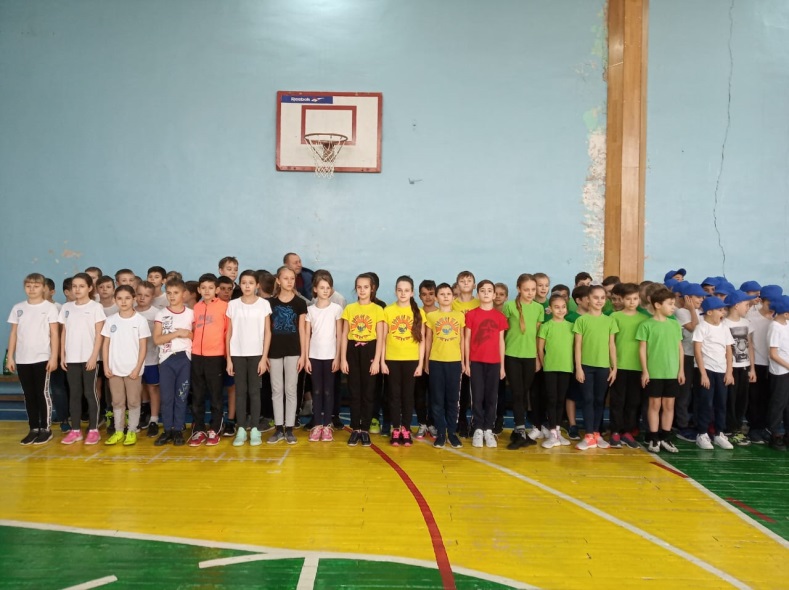 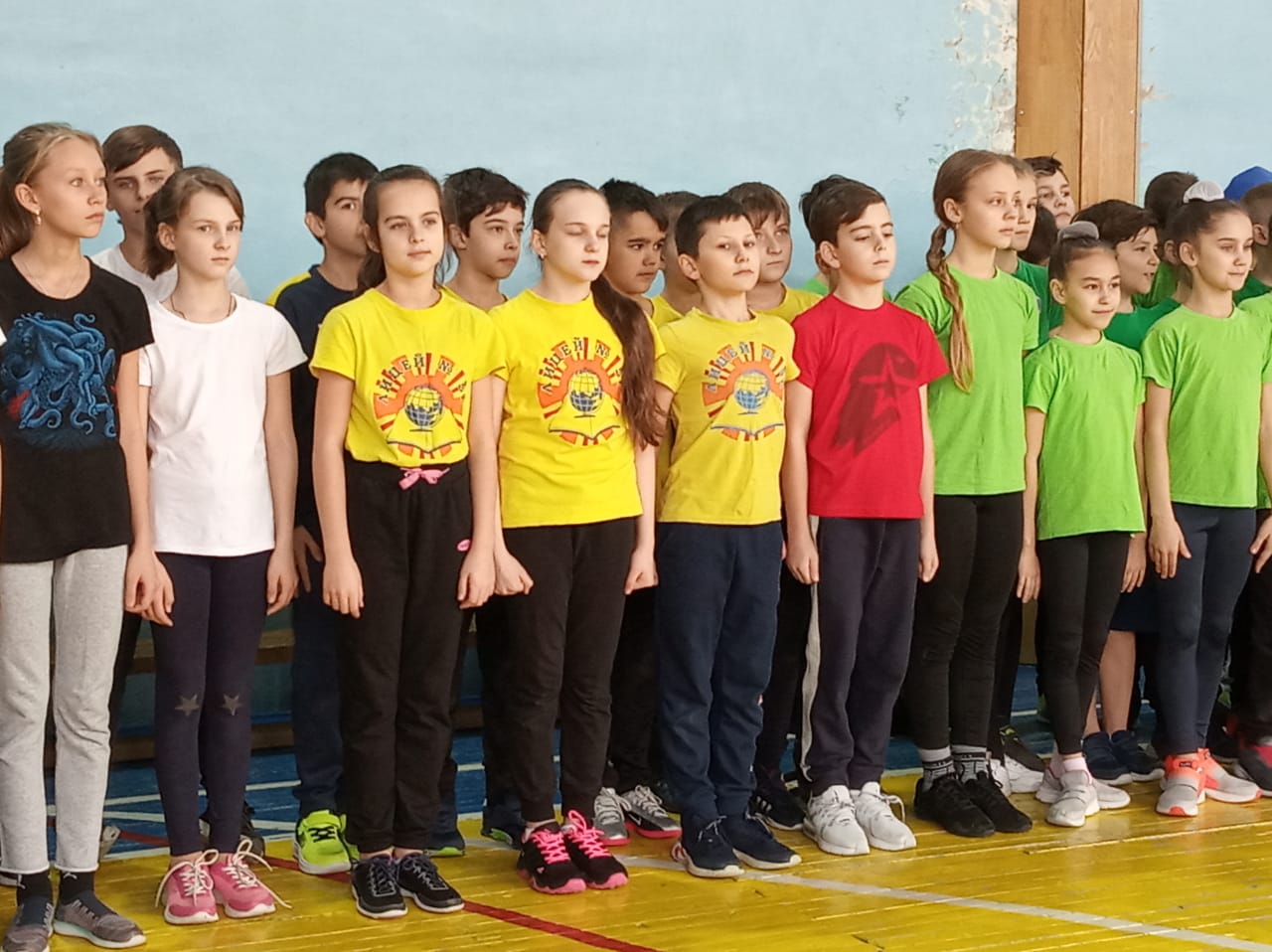 военно-спортивная игра «Зарница» - 10 местовоенно-спортивная игра «Орленок» - 5 местосоревнования по стрельбе «Юный стрелок» - 10 место 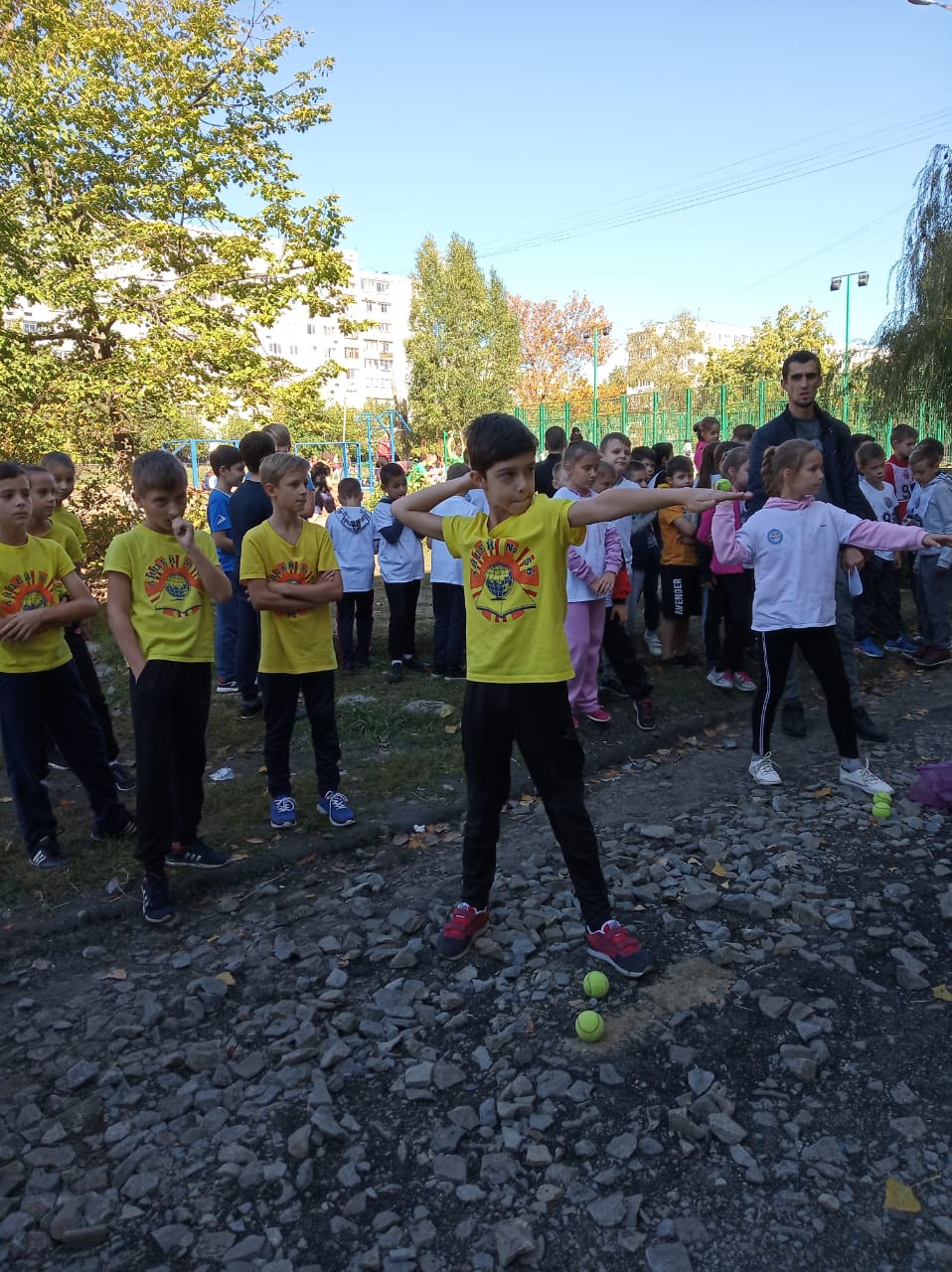 соревнования по стрельбе «Меткий стрелок» - 9 место«Школа безопасности» младшая группа – 5 место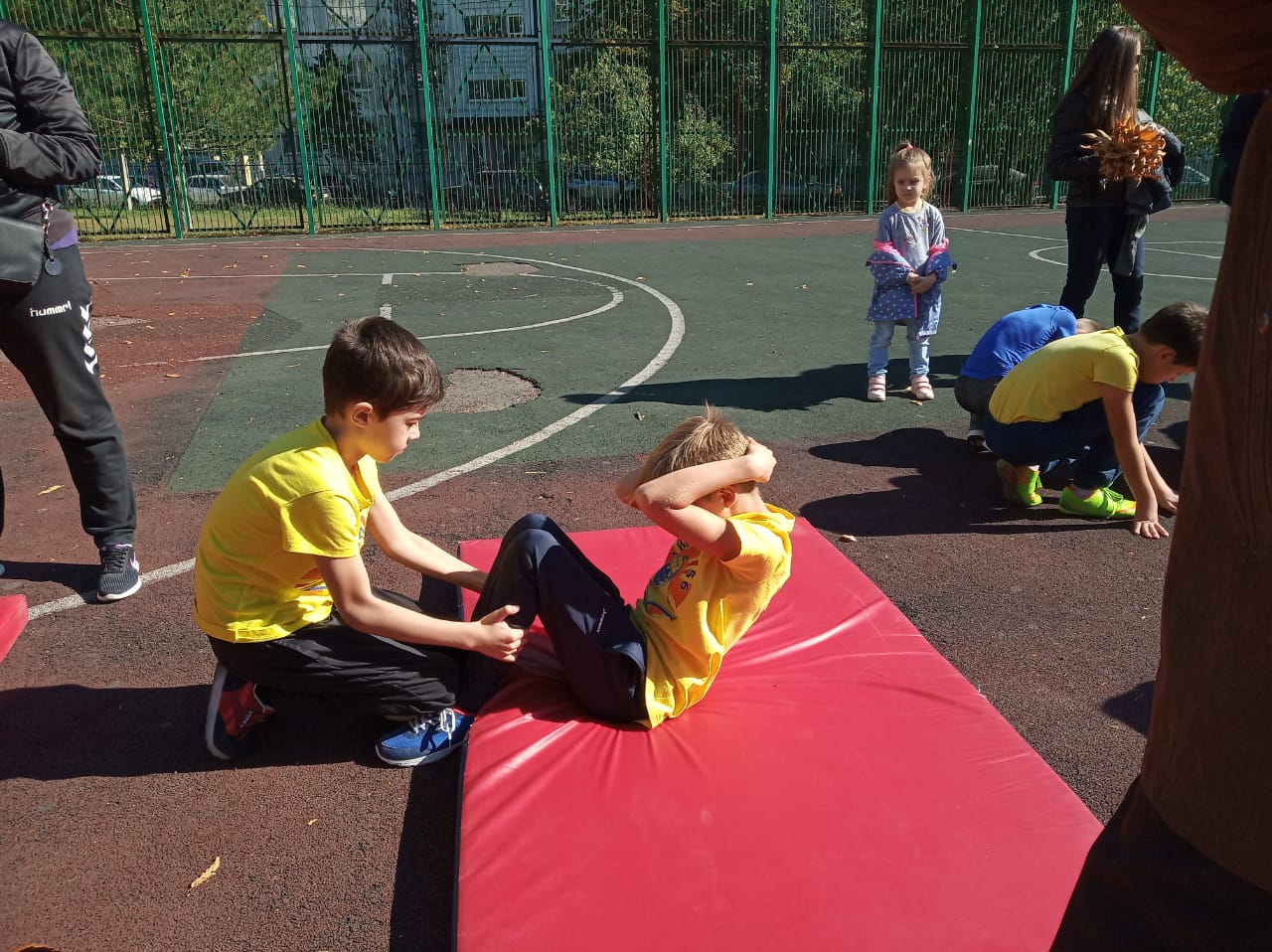 «Школа безопасности» старшая группа – 3 местоОбучающиеся МБОУ «Лицей № 56» приняли участие в турнире «Чудо-шашки». 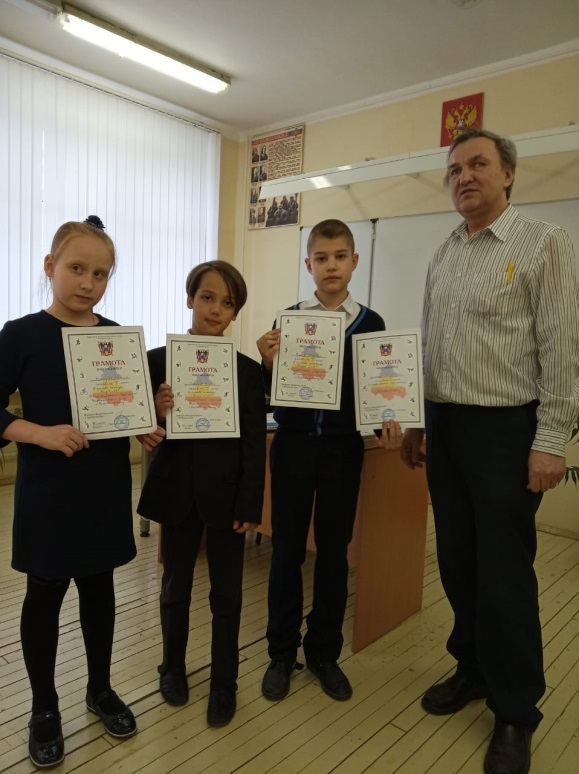 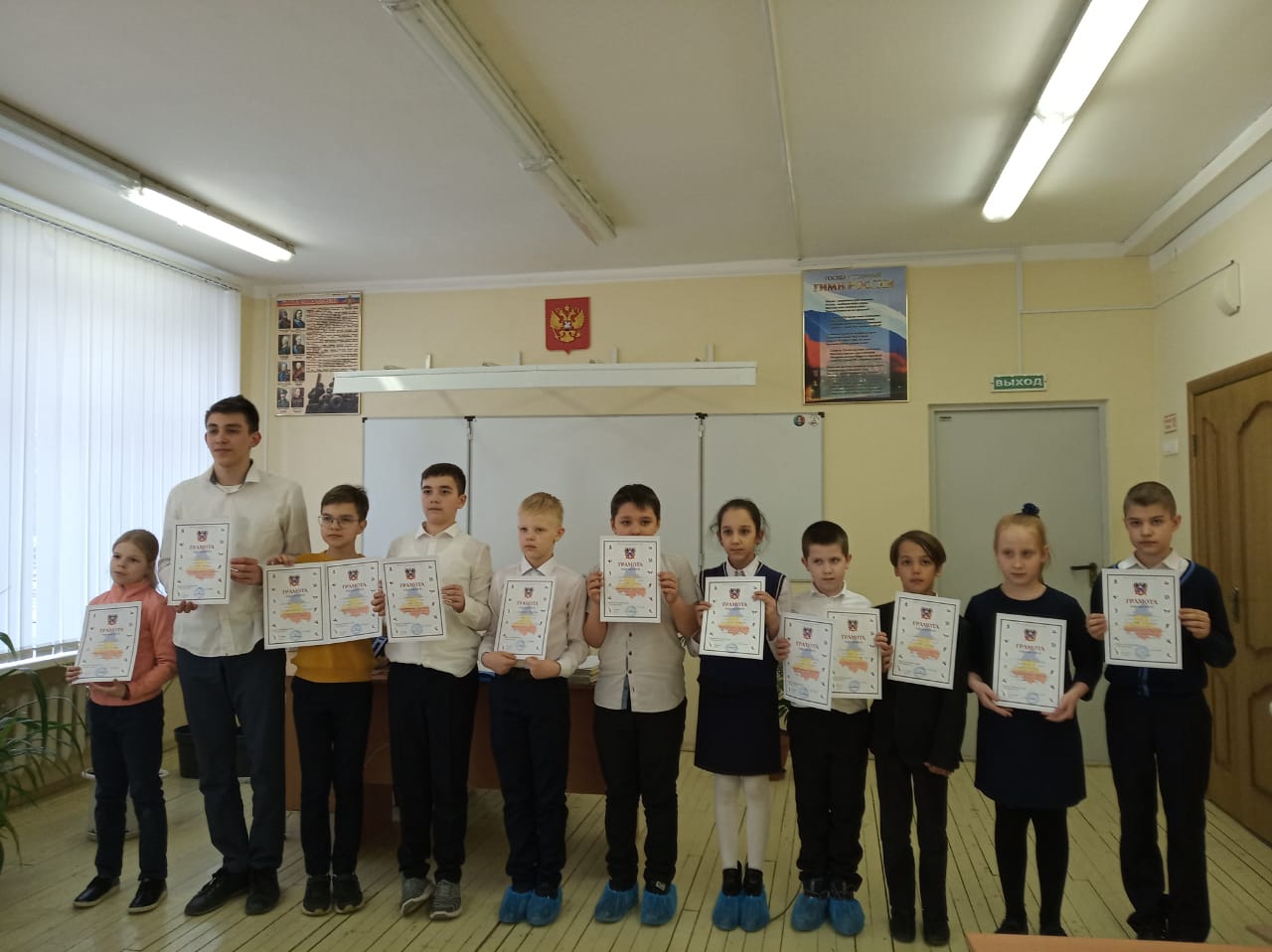 13-14 марта 2020 прошел районный этап Спартакиады школьников Ростовской области -2020 по мини-футболу. Обучающиеся МБОУ «Лицей № 56» заняли 1 место!!! Молодцы ребята!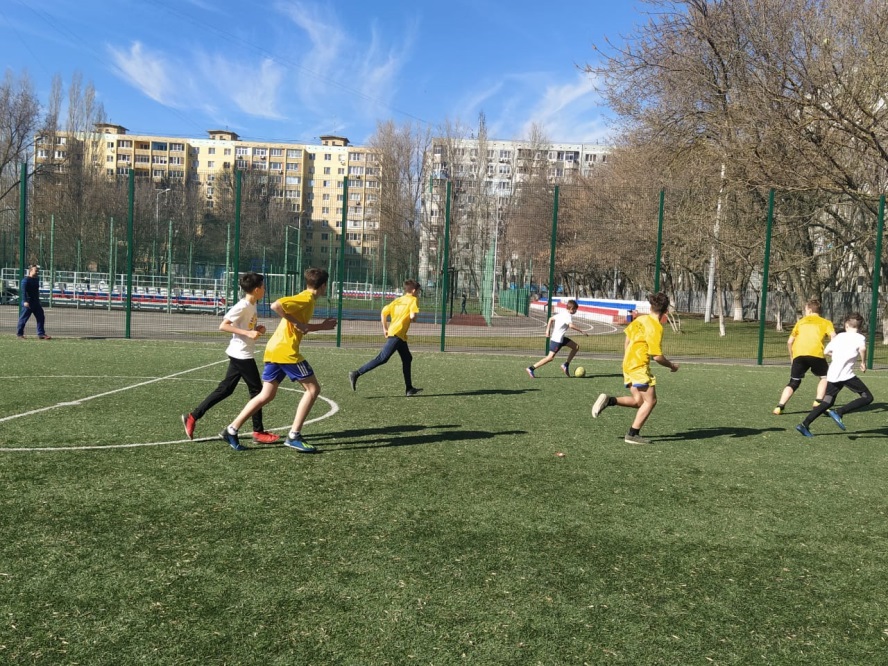 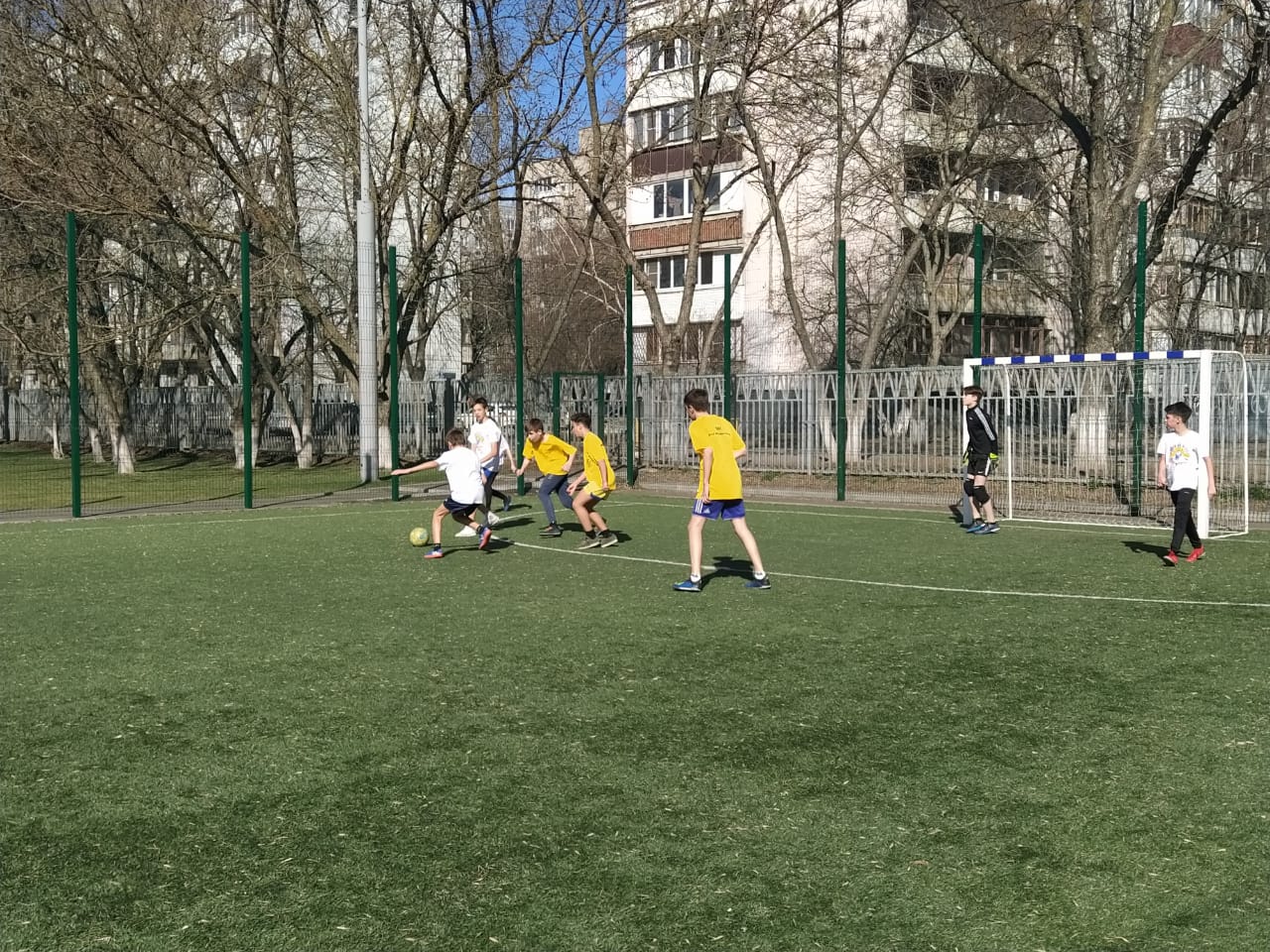 